AVALIAÇÃO PRÉVIA DO TRABALHO DE CONCLUSÃO FINAL DE CURSO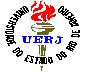 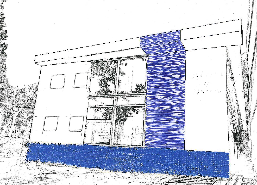    Avaliador: Sobre o trabalho em análise, por favor, responda:Data:      /      / 2024.___________________________________________________Assinatura do parecerista e matrícula (se for da UERJ)Aluno: Aluno: Matrícula:                                                    Título: Título: Data de Encaminhamento:                                                     Data de Encaminhamento:                                                     (solicita-se parecer em 7 dias)(solicita-se parecer em 7 dias)TÓPICOSPONTUAÇÃO (marcar com x)PONTUAÇÃO (marcar com x)PONTUAÇÃO (marcar com x)PONTUAÇÃO (marcar com x)TÓPICOSExcelenteBomRegularInsuficienteQualidade do Resumo e do AbstractRelevância do tema do estudoAtualização da literaturaMetodologia Análise estatísticaApresentação dos resultadosAbrangência da discussãoTendênciaRECOMENDAÇÃO À CPG DO MPSMLTF:[   ] Trabalho final de curso aceito sem modificações;[   ] Pequenas modificações no texto devem ser feitas, sem nova análise;[   ] Modificações substanciais e/ou novos experimentos são necessários, nova análise deve ser feita após modificações;[   ]Trabalho  final de curso rejeitado